   БАШҠОРТОСТАН РЕСПУБЛИКАҺЫ                                    РЕСПУБЛИка БАШКОРТОСТАН          ЙƏРМƏКƏЙ районы                                                   АДМИНИСТРАЦИЯ     муниципаль РАЙОНЫның                                        сельского поселения              СПАРТАК АУЫЛ СОВЕТЫ                                                      спартакский сельсовет                                    ауыл БИЛƏмƏҺе                                                            МУНИЦИПАЛЬНОГО РАЙОНА                     ХАКИМИƏТЕ                                                                      ЕРМЕКЕЕВСКий РАЙОН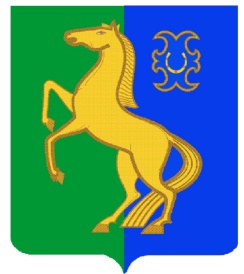 452182, Спартак ауыл, Клуб урамы, 4                                                   452182, с. Спартак, ул. Клубная, 4       Тел. (34741) 2-12-71,факс 2-12-71                                                                 Тел. (34741) 2-12-71,факс 2-12-71           е-mail: spartak_selsovet@maiI.ru                                                                     е-mail: spartak_selsovet@maiI.ru                                            ҠАРАР                                                                         ПОСТАНОВЛЕНИЕ                  13 декабрь   2018  й.                             № 60                          13 декабря    2018  г.О предоставлении земельного участка в собственностьВ соответствии с п. 2 ст. 39.5 Земельного кодекса Российской Федерации, рассмотрев заявление Местной религиозной организации православный Приход в честь Казанской иконы Божией Матери с. Спартак Ермекеевского района Республики Башкортостан «Нефтекамской епархии Русской Православной церкви (Московский Патриархат)» (ИНН 0221995040, КПП 022101001), о предоставлении земельного участка в собственность,ПОСТАНОВЛЯЮ: Предоставить Местной религиозной организации православный Приход в честь Казанской иконы Божией Матери с. Спартак Ермекеевского района Республики Башкортостан «Нефтекамской епархии Русской Православной церкви (Московский Патриархат)» земельный участок в собственность из категории земель населенных пунктов с кадастровым номером 02:23:160401:1018 площадью 1649 кв. м., находящийся по адресу: Республика Башкортостан, Ермекеевский район, Спартакский сельсовет, с. Спартак, ул. Кооперативная,               д. 1 А, для религиозное использование. Местной религиозной организации православный Приход в честь Казанской иконы Божией Матери с. Спартак Ермекеевского района Республики Башкортостан «Нефтекамской епархии Русской Православной церкви (Московский Патриархат)» обеспечить государственную регистрацию права собственности на земельный участок.Прекратить за Местной религиозной организации православный Приход в честь Казанской иконы Божией Матери с. Спартак Ермекеевского района Республики Башкортостан «Нефтекамской епархии Русской Православной церкви (Московский Патриархат)» права безвозмездного срочного пользования из категории земель населенных пунктов с кадастровым номером 02:23:160401:1018 площадью 1649 кв. м., находящийся по адресу: Республика Башкортостан, Ермекеевский район, Спартакский сельсовет, с. Спартак,                            ул. Кооперативная, д. 1 А, для религиозное использование. Постановление вступает в силу со дня его подписания. Контроль за исполнением настоящего Постановления оставляю за собой.  Глава   сельского поселения  Сппартакский сельсовет                                                   Гафурова Ф.Х.                                                                 О предоставлении земельного участка в собственностьВ соответствии с п. 2 ст. 39.5 Земельного кодекса Российской Федерации, рассмотрев заявление Местной религиозной организации православный Приход в честь Казанской иконы Божией Матери с. Спартак Ермекеевского района Республики Башкортостан «Нефтекамской епархии Русской Православной церкви (Московский Патриархат)», о предоставлении земельного участка в собственность,ПОСТАНОВЛЯЮ: Предоставить Местной религиозной организации православный Приход в честь Казанской иконы Божией Матери с. Спартак Ермекеевского района Республики Башкортостан «Нефтекамской епархии Русской Православной церкви (Московский Патриархат)» земельный участок в собственность из категории земель населенных пунктов с кадастровым номером 02:23:160401:1018 площадью 1649 кв. м., находящийся по адресу: Республика Башкортостан, Ермекеевский район, Спартакский сельсовет, с. Спартак, ул. Кооперативная, д. 1 А, для религиозное использование. Местной религиозной организации православный Приход в честь Казанской иконы Божией Матери с. Спартак Ермекеевского района Республики Башкортостан «Нефтекамской епархии Русской Православной церкви (Московский Патриархат)» обеспечить государственную регистрацию права собственности на земельный участок. Постановление вступает в силу со дня его подписания. Контроль за исполнением настоящего Постановления оставляю за собой. Глава сельского поселенияСпартакский сельсовет                                                               Гафурова Ф.Х.